Technical working party for fruit cropSForty-Sixth Session
Mpumalanga, South Africa, August 24 to 28, 2015Revision of document TGP/8: Part II: Selected Techniques Used in DUS Examination, New Section: Data Processing for the Assessment of Distinctness and for Producing Variety DescriptionsDocument prepared by the Office of the Union

Disclaimer:  this document does not represent UPOV policies or guidanceEXECUTIVE SUMMARY	The purpose of this document is to present developments concerning the possible development of guidance on data processing for the assessment of distinctness and for producing variety descriptions.	The TWF is invited to note that:(a)	the TWC and the TWA agreed that the guidance on “Different forms that variety descriptions could take and the relevance of scale levels”, as reproduced in Annex I of this document, should be used as an introduction to future guidance to be developed on data processing for the assessment of distinctness and for producing variety descriptions;	(b)	the TWC agreed to compare the results of the practical exercise presented by the different participants to identify differences in the results obtained for further understanding of the different methodologies, for consideration at the thirty-third session of the TWC, to be in Natal, Brazil, from June 30 to July 3, 2015;	(c)	the European Union reported to the Technical Committee that the project on a ring test on Apple for the management of variety description to be launched in 2015 has been suspended.	The following abbreviations are used in this document:CAJ:  	Administrative and Legal Committee TC:  	Technical CommitteeTC-EDC:  	Enlarged Editorial CommitteeTWA:  	Technical Working Party for Agricultural CropsTWC:  	Technical Working Party on Automation and Computer ProgramsTWF:  	Technical Working Party for Fruit Crops TWO:  	Technical Working Party for Ornamental Plants and  Trees TWV:  	Technical Working Party for VegetablesTWPs:	Technical Working Parties	The structure of this document is as follows:DIFFERENT FORMS THAT VARIETY DESCRIPTIONS COULD TAKE AND THE RELEVANCE OF SCALE LEVELS	2Practical exercise with a common data set	2Background	2Consideration by the Technical Working Parties in 2014	3Consideration by the Technical Committee in 2015	4ANNEX I	DIFFERENT FORMS THAT VARIETY DESCRIPTIONS COULD TAKE AND THE RELEVANCE OF SCALE LEVELS (PREPARED BY AN EXPERT FROM GERMANY)ANNEX II	APPLE VARIETY REFERENCE PROJECT (PREPARED BY AN EXPERT FROM NEW ZEALAND) DIFFERENT FORMS THAT VARIETY DESCRIPTIONS COULD TAKE AND THE RELEVANCE OF SCALE LEVELS	The TC, at its fiftieth session, held in Geneva from April 7 to 9, 2014, agreed to invite an expert from Germany to develop a text to explain the different forms that variety descriptions could take and the relevance of scale levels in that regard (see document TC/50/36 “Report on the Conclusions”, paragraph 56).	In response to the request of the TC, the expert from Germany provided a text on the different forms that variety descriptions could take and the relevance of scale levels which is presented in Annex I to this document.	The TWO, TWF and TWV noted the explanation of the different forms that variety descriptions could take and the relevance of scale levels in that regard, as reproduced in Annex I to this document (see documents TWO/47/28 “Report”, paragraph 49 TWF/45/32 “Report”, paragraph 39 and TWV/48/43 “Report”, paragraph 45). 	The TWC and the TWA received an explanation by an expert from Germany on “Different forms that variety descriptions could take and the relevance of scale levels”, as reproduced in Annex I of this document, and agreed that it should be used as an introduction to future guidance to be developed on this matter (see documents TWC/32/28 “Report”, paragraph 28 and TWA/43/27 “Report”, paragraph 42). Practical exercise with a common data setBackground	The Technical Committee (TC), at its forty-eighth session, held in Geneva from March 26 to 28, 2012, considered Annex III: “TGP/8 PART I: DUS Trial Design and data analysis, New Section 6 – Data processing for the assessment of distinctness and for producing variety Descriptions” in conjunction with Annex VIII: “TGP/8 PART II: Techniques used in DUS Examination, New Section 13 - Methods for data processing for the assessment of distinctness and for producing variety descriptions” of document TC/48/19 Rev.  It agreed that the information provided in Annex VIII of document TC/48/19 Rev. and at the UPOV DUS Seminar, held in Geneva in March 2010, together with the method provided by Japan and the method used in France for producing variety descriptions for herbage crops, as presented at the TWC at its twenty-sixth session (see document TWC/26/15, TWC/26/15 Add. and TWC/26/24), provided a very important first step in developing common guidance on data processing for the assessment of distinctness and for producing variety descriptions, but concluded that the information as presented in Annex VIII of document TC/48/19 Rev. would not be appropriate for inclusion in document TGP/8.  It agreed that the Office of the Union should summarize the different approaches set out in Annex VIII of document TC/48/19 Rev. with regard to aspects in common and aspects where there was divergence.  As a next step, on the basis of that summary, consideration could be given to developing general guidance.  The TC agreed that the section should include examples to cover the range of variation of characteristics.  It further agreed that the detailed information on the methods should be made available via the UPOV website, with references in document TGP/8 (see document TC/48/22 “Report on the Conclusions” paragraph 52).	At their sessions in 2012, the TWPs received a presentation prepared by the Office of the Union on “Summary of different approaches of transformation of measurements into notes for Variety Description”, as reproduced in the Annex I of document TC/50/25 “Revision of document TGP/8: Part II: Selected Techniques Used in DUS Examination, New Section: Data Processing for the Assessment of Distinctness and for Producing Variety Descriptions”. 	The TWC, at its thirtieth session, held in Chisinau, Republic of Moldova, from June 26 to 29, 2012, agreed that the experts from Finland, Italy and the United Kingdom would support the Office of the Union to summarize the different approaches for further developing common guidance on data processing for the assessment of distinctness and for producing variety descriptions (see document TWC/30/41 “Report”, paragraph 42). It also agreed that experts from the United Kingdom in cooperation with experts from France and Germany should conduct a practical exercise. The exercise would be to process a common data set to produce variety descriptions in order to determine the aspects in common and where there was divergence among the methods (see document TWC/30/41 “Report”, paragraph 43)	In response to the request for a common data set, the Office of the Union received data sets of Chrysanthemum, Pea and Flax from Japan, the Netherlands and France respectively. In the first instance, it was concluded that the practical exercise should be conducted with a data set for flax, provided by experts from France, on the basis that the data was sufficiently comprehensive and structured in a way that should allow the exercise to be completed by all interested UPOV members. 	On December 20, 2013, a request was issued to France, Germany, Italy, Japan, Netherlands, Republic of Korea and United Kingdom, inviting them to apply their methods to the flax data provided for a single characteristic (Stem: length from cotyledon scar to top boll) for the years 2002-2012.	The TC, at its fiftieth session, agreed that the experts from France, Germany, Italy, Japan, Netherlands, Republic of Korea and United Kingdom should provide the results on the practical exercise to the Office of the Union and noted the plans for a summary of aspects in common and divergences between the methods to be presented to the TWPs in 2014 and to the TC at its fifty-first session (see document TC/50/36 “Report on the Conclusions”, paragraph 57). 	The TC, on the basis of the results of the practical exercise, would be invited to consider whether to develop guidance on data processing for the assessment of distinctness and for producing variety descriptions that would be relevant for different types of propagation (see document TC/50/36 “Report on the Conclusions”, paragraph 58).	Results were received from France, Germany, Italy and United Kingdom. All available results were presented to the TWC at its thirty-second session, held in Helsinki, Finland from June 3 to 6, 2014 (see document TWC/32/18 Add.).Consideration by the Technical Working Parties in 2014	The TWO, TWF, TWC, TWV and TWA considered documents TWO/47/18, TWF/45/18, TWC/32/18, TWV/48/18, TWA/43/18 “Revision of Document TGP/8: Part II: Selected Techniques Used in DUS Examination, New Section: Data Processing for the Assessment of Distinctness and for Producing Variety Descriptions” (see document TWO/47/28 “Report”, paragraphs 47 to 51 , document TWF/45/32 “Report”, paragraphs 37 to 41, document TWC/32/28 “Report”, paragraphs 25 to 33, document TWV/48/43 “Report”, paragraphs 43 to 48 and document TWA/43/27 “Report”, paragraphs 40 to 44).	The TWF received a presentation from an expert from New Zealand on the project for “apple reference varieties”, as reproduced in Annex III to this document.  The TWF noted the importance of the quality of the Test Guidelines in providing good consistent characteristics, and a complete set of example varieties ensuring harmonized variety descriptions (see document TWF/45/32 “Report”, paragraph 38).	The TWF received information from an expert from the European Union on a ring test project on Apple for the management of variety description to be launched in 2015. The aim of the project was to identify the reason for differences in variety description between offices in Europe, when using similar varieties and the same rootstock.  The TWF requested an expert from the European Union to report on progress with this project at its forty-sixth session (see document TWF/45/32 “Report”, paragraph 29).	The TWC noted that the descriptions of the methods used in France, Germany, Japan and the United Kingdom were provided in the document considered in previous sessions of the TWC.	The TWC received a presentation by an expert from Italy on the Italian method for the development of variety descriptions, as reproduced in document TWC/32/18, Annex II.	The TWC agreed that the method presented by the expert from Italy had similarities with the method used in the United Kingdom.  The TWC noted that the range of expression of the variety means was divided by the amount of notes used for a characteristic, but that in Italy the extreme notes were not always used (e.g. 1 and 9) allowing space for future progress in plant breeding.	The TWC considered the results of a practical exercise presented in document TWC/32/18 Add. and agreed to request those participants to the practical exercise to complement the information provided with regard to the steps used in the procedure to obtain the calculated results in order to clarify the methods used. 	The TWC agreed to request an expert from France to compare the results of the practical exercise presented by the different participants to identify differences in the results obtained for further understanding of the different methodologies. The TWC agreed that the comparison of results should be presented for consideration at the next session of the TWC.	The TWC agreed to invite the expert from China to provide information on the methods used for data processing for the assessment of distinctness and for producing variety descriptions in China at the next session of the TWC (see document TWC/32/28 “Report”, paragraphs 27 to 33). 	The TWV recognized the importance of the expertise of the DUS examiners, and agreed that in the vegetable sector, measurements were rarely used, therefore the example given in document TWV/48/18 were not relevant for vegetables examination. It further agreed that experts from France, Netherlands and United Kingdom would provide a relevant example for vegetables crops (e.g. onion, pea) (see document TWV/48/43 “Report”, paragraphs 48).	The TWV agreed on a ring test on lettuce for the management of DUS examinations to be launched in 2015 by experts from France, the Netherlands and other UPOV members.  The aim would be to identify possible reasons for differences in DUS examination and variety descriptions for the same varieties.  Participants would receive seed of five different varieties and instructions on the examination.  The varieties would be described during the technical visit of the forty-ninth session of the TWV, and experts invited to compare the results with their own data (see document TWV/48/43 “Report”, paragraph 37).Consideration by the Technical Committee in 2015	The TC noted the information provided in document TC/51/19 “Revision of document TGP/8: Part II: Selected Techniques Used in DUS Examination, New Section: Data Processing for the Assessment of Distinctness and for Producing Variety Descriptions”.	The TC welcomed the proposal made by the TWC, as presented in paragraph 32 of document TC/51/19, to compare the results of the practical exercise presented by the different participants to identify differences in the results obtained for further understanding of the different methodologies, for consideration at the thirty-third session of the TWC, to be held in Natal, Brazil.	The European Union reported that the project on a ring test on Apple for the management of variety description to be launched in 2015 had been suspended because of the high costs involved (see document TC/51/39 “Report”, paragraphs 146 to 148).	The TWF invited to note that:	(a)	the TWC and the TWA agreed that the guidance on “Different forms that variety descriptions could take and the relevance of scale levels”, as reproduced in Annex I of this document, should be used as an introduction to future guidance to be developed on data processing for the assessment of distinctness and for producing variety descriptions;	(b)	the TWC agreed to compare the results of the practical exercise presented by the different participants to identify differences in the results obtained for further understanding of the different methodologies, for consideration at the thirty-third session of the TWC, to be held in Natal, Brazil, from June 30 to July 3, 2015;	(c)	the European Union reported to the Technical Committee that the project on a ring test on Apple for the management of variety description to be launched in 2015 had been suspended.[Annexes follow]DIFFERENT FORMS THAT VARIETY DESCRIPTIONS COULD TAKE AND THE RELEVANCE OF SCALE LEVELSDocument prepared by an expert from GermanyVariety descriptions can be based on different data depending on the purpose of the description. Different variety descriptions may be used for the assessment of distinctness or in the official document which forms the basis for granting protection. When variety descriptions are used for the assessment of distinctness it is important to take into account on which data the descriptions for different varieties are based. Special attention has to be given to the potential influence of years and locations.The different forms of variety descriptions and their relevance for the assessment of distinctness can be classified according to the different process levels to look at a characteristic. The process levels are defined in document TGP/8: Part I: DUS trial design and data analysis. Section 2 (New): Data to be recorded (see TC/50/5, Annex II) as follows:Table 5:  Definition of different process levels to consider characteristicsThe process levels relevant for the assessment of distinctness are level 2 and 3. Any comparison between varieties in the same trial (same year(s), same location) is carried out on the actual data recorded in the trial. This approach relates to process level 2. If varieties are not grown in the same trial, they have to be compared on the basis of variety descriptions which relates to process level 3. In general, the identification of similar varieties to be included in the growing trial ("Management of variety collection") relates to process level 3, whereas data evaluation within the growing trial relates to process level 2.In general, quantitative characteristics are influenced by the environment. An efficient way to reduce the environmental influence is the transformation of actual measurements into notes. The notes represent a standardized description of varieties in relation to example varieties (see TGP/7). In addition, the comparability of variety descriptions for varieties not tested in the same trial can be improved by calculating a mean description over several growing cycles. In particular, the mean description over several growing cycles at the same location can provide a representative description related to the location. The calculation of a mean description over different locations should only be considered if the effects of the locations are very well known and variety x location interactions can be excluded for all characteristics. The calculation of mean descriptions over locations should be restricted to the cases where these conditions are fulfilled.If variety descriptions from different growing trials are used for the assessment of distinctness - that means for the management of variety collections - it is important to take into account the origin of the different variety descriptions of the candidate variety and the varieties of common knowledge. The comparability of variety descriptions is influenced by many factors, for example:Description based on a single year or a mean over several years?Description based on the same location or different locations?Are the effects of the different location known?Varieties described in relation to the same variety collection or a variety collection which might cover a different range of variation?The potential bias of variety descriptions due to environmental effects between candidate varieties and varieties in the variety collection have to be taken into account in the process of distinctness testing, and in particular, for the identification of varieties of common knowledge to be included in the growing trial.[Annex II follows] [End of Annex II and of document]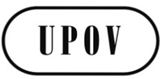 ETWF/46/18ORIGINAL:  EnglishDATE:  July 22, 2015INTERNATIONAL UNION FOR THE PROTECTION OF NEW VARIETIES OF PLANTS INTERNATIONAL UNION FOR THE PROTECTION OF NEW VARIETIES OF PLANTS INTERNATIONAL UNION FOR THE PROTECTION OF NEW VARIETIES OF PLANTS GenevaGenevaGenevaProcess levelDescription of the process level1characteristics as expressed in trial2data for evaluation of characteristics3variety descriptionProcess levelMeasurements(QN)Visual assessment(QN/QL/PQ)Remark2ValuesNotesBasis for comparison within the same trial3Transformation into notes NotesSame Notes as in Process level 1NotesNotes resulting from one year and location"Mean variety description" If varieties are assessed in several trials/years/locations mean descriptions can be established."Mean variety description" If varieties are assessed in several trials/years/locations mean descriptions can be established.Basis for management of variety collection